ПОЛОЖЕНИЕ«ОБ ИТОГОВОМ ИНДИВИДУАЛЬНОМ ПРОЕКТЕ УЧАЩЕГОСЯ МКОУ «АНДРИНСКАЯ СОШ»  в соответствии с ФГОС СОО»ОБЩИЕ ПОЛОЖЕНИЯНастоящее Положение об итоговом индивидуальном проекте учащихся МКОУ «Андринская СОШ» (далее – Положение) разработано в соответствии с требованиями федерального государственного образовательного стандарта основного общего образования (далее – ФГОС ООО), основной образовательной программы основного общего образования МКОУ «Андринская СОШ»  (далее – Школа).Данное Положение регламентирует деятельность Школы по организации работы над итоговым индивидуальным проектом (далее ИИП).Проектная деятельность является одной из форм организации учебного процесса и внеурочной деятельности, направлена на повышение качества образования, демократизации стиля общения учителей и учащихся. Проектная деятельность – это любая социально-значимая организованная деятельность учащихся, опирающаяся на их индивидуальные интересы и предпочтения, направленные на достижение общего результата.	Проектная работа включает не только сбор, систематизацию и обобщение информации по выдвинутой проблеме, но и представляет собой самостоятельное исследование, демонстрирующее авторское видение проблемы, оригинальное ее толкование или решение.ИИП является основным объектом оценки метапредметных результатов, полученных учащимися в ходе освоения междисциплинарных учебных программ; это учебный проект, выполняемый учащимися в рамках одного или нескольких предметов с целью продемонстрировать свои достижения в самостоятельном освоении содержания избранных областей знаний и (или) видов деятельности; продемонстрировать способность осуществлять различную целесообразную и результативную деятельность (учебно-познавательную, творческую, конструкторскую, практическую и т.п.).В течение одного учебного года каждый учащийся 10 класса обязан выполнить один ИИП. Невыполнение ИИП равноценно получению неудовлетворительной отметки по учебному предмету, по которому учащийся выбрал ИИП.Проект может носить предметную, метапредметную, межпредметную направленность.Защита ИИП проходит в марте текущего учебного года и является одной из обязательных составляющих материалов системы внутришкольного мониторинга образовательных достижений.Отметка за выполнение ИИП проставляется в электронном журнале по учебному предмету, в рамках которого выбран ИИП.ЦЕЛИ ПРОЕКТНОЙ ДЕЯТЕЛЬНОСТИ И ЗАЩИТЫ ИИП2.1.Цели проектной деятельности как процесса формировать умения:определять цель работы;описывать шаги по ее достижению;излагать и оформлять выполненную работу, представлять ее результаты и аргументированно отвечать на вопросы;самостоятельно планировать и управлять своей познавательной деятельностью во времени. 2.2 Цель защиты ИИП – определить уровень:сформированности познавательных действий;сформированности коммуникативных действий;сформированности регулятивных действий;сформированности предметных знаний и способов действий. 3. ТРЕБОВАНИЯ К ПОДГОТОВКЕ ИИП3.1. План, программа подготовки проекта для каждого учащегося разрабатываются совместно учащимся и куратором.3.2. Куратором выступает учитель-предметник, реализующий ФГОС ООО. Куратор руководит проектом.3.3. Классный руководитель контролирует занятость учащихся в проектной деятельности, информирует родителей о выборе темы проекта учащимся. Консультантами ИИП учащихся могут быть другие педагогические работники, родители (законные представители), социальные партнеры.3.4. Темы проектов могут предлагаться как куратором, так и учащимися. Инициатором темы является учащийся Школы.ТРЕБОВАНИЯ К СОДЕРЖАНИЮ И НАПРАВЛЕННОСТИ ПРОЕКТАИИП должны быть посвящены одной из актуальных проблем научной, культурной, политической, правовой, социальной жизни современного мирового сообщества.ИИП может рассматривать один из аспектов избранной проблемы, тем самым быть открытым, предоставляющим другим творческим коллективам возможность продолжить изучение новых аспектов этой проблемы.ИИП включает не только сбор, систематизацию и обобщение информации по выдвинутой проблеме, но и представляет собой самостоятельное исследование, демонстрирующее авторское видение проблемы, оригинальное ее толкование или решение.ИИП должен иметь практическую направленность, быть востребованным и иметь возможность применения в той или иной сфере человеческой деятельности.Проектные задания должны быть четко сформулированы, цели, задачи и средства ясно обозначены.Возможные типы работ и формы их представления:5. ЭТАПЫ И ПРИМЕРНЫЕ СРОКИ РАБОТЫ НАД ИИП:5.1. В процессе работы над ИИП учащийся под контролем куратора планирует свою деятельность по этапам: подготовительный, основной, заключительный. 5.2. Подготовительный этап (октябрь): выбор темы учащимся и куратором проекта. 5.3. Основной этап (ноябрь-январь): совместно с куратором разрабатывается план реализации проекта, сбор и изучение литературы, отбор и анализ информации, выбор способа представления результатов, оформление работы, предварительная проверка и рецензирование куратором проекта. 5.4. Заключительный этап работы над проектом (февраль). Учащийся осуществляет структурирование и оформление собранного материала, готовит презентационный материал, пояснительную записку.5.5. Рецензия куратора проекта содержит краткую характеристику работы учащегося о ходе работы над проектом, в том числе: инициативность, самостоятельность в исследовании, ответственности, исполнительской дисциплины (Приложение 1).     5.6. Защита проходит в марте. По итогам защиты составляется протокол защиты проектов и результаты утверждаются приказом директора Школы.6. ФУНКЦИОНАЛЬНЫЕ ОБЯЗАННОСТИ ЗАМЕСТИТЕЛЯ ДИРЕКТОРА, КУРИРУЮЩЕГО ОРГАНИЗАЦИЮ ВЫПОЛНЕНИЯ УЧАЩИМИСЯ ИИП6.1. Формирует единый список выбранных тем ИИП учащихся.6.2. Оказывает методическую и консультационную помощь педагогам Школы, осуществляющим проектную деятельность.6.3. Контролирует формирование проектных групп на основе списков учащихся, являющихся исполнителями проектов, и учителей, выступающих в роли кураторов ИИП. 6.4. Контролирует деятельность кураторов ИИП.7. ФУНКЦИОНАЛЬНЫЕ ОБЯЗАННОСТИ КУРАТОРА ИИП УЧАЩЕГОСЯ7.1. Выбирает проблемную область, помогает учащимся сформулировать тему ИИП. 7.2. Представляет заявку темы на методический совет Школы.7.3. Проводит консультации с участниками проектов и осуществляет методическую поддержку проектной деятельности; планирует совместно с учащимися работу в течение всего проектного периода. 7.4. Поэтапно отслеживает результаты проектной деятельности.7.5. Осуществляет экспертизу готового продукта и теоретической составляющей проекта.7.6. Выявляет недоработки, определяет пути устранения выявленных недостатков, оказывает помощь учащемуся в подготовке к презентации проекта. 7.7. Обеспечивает соблюдение сроков выполнения проекта. 7.8. Подготавливает рецензию на работу учащегося.8. ФУНКЦИОНАЛЬНЫЕ ОБЯЗАННОСТИ КЛАССНОГО РУКОВОДИТЕЛЯ УЧАЩИХСЯ, ВЫПОЛНЯЮЩИХ ИИП8.1. Организует и контролирует начальный период проектной деятельности (осуществляет контроль 100% охвата детей проектной деятельностью, составляет список учащихся с выбором темы и руководителя ИИП и передает его заместителю директора).8.2. Координирует взаимодействие родителей, кураторов проектов и учащихся с целью успешного выполнения последними ИИП. 9.ТРЕБОВАНИЯ К ОФОРМЛЕНИЮ ПРОЕКТНОЙ РАБОТЫПроектная работа должна быть представлена в печатном и электронном виде (презентация, сайт, цифровой фильм и т.д.).Работа выполняется на листах стандарта А 4, шрифтом Times New Roman, размером шрифта 14 пунктов с интервалом между строк – 1,5, заголовок -16 пунктов с интервалом между строк-1,5. Размер полей: верхнее – 2см., нижнее – 2 см., левое – 3см., правое – 2 см.Титульный лист считается первым, но не нумеруется (Приложение 2).Каждая новая глава начинается с новой страницы. Точку в конце заголовка, располагаемого посредине строки, не ставят.Все разделы плана (названия глав, выводы, заключение, список литературы, каждое приложение) начинаются с новых страниц.Все сокращения в тексте должны быть расшифрованы. Объем текста исследовательской работы, включая формулы и список литературы до 10 машинописных страниц.Содержание проектной работы:Оглавление (содержание): перечисление разделов и глав исследования.Определение цели и задач исследования.Различного вида справочный аппарат.Ссылки на использованные, а также рекомендуемые источники информации (обучающиеся обязаны соблюдать нормы и правила цитирования).Указание всех представленных в проекте печатных, рисованных, графических, фото- видео-, музыкальных и электронных материалов (презентации; приложение 3).Деление на разделы или главы, представленные в логической последовательности для более четкой передачи собранной информации.Краткий отзыв руководителя (рецензия), содержащий краткую характеристику работы учащегося в ходе выполнения проекта, в том числе:а) инициативности и самостоятельности,б) ответственности (включая динамику отношения к выполняемой работе),в) исполнительской дисциплины.В заключительной части делается вывод о том, достиг ли проект поставленных целей.В состав материалов, которые должны быть подготовлены по завершению проекта для его защиты, в обязательном порядке включаются:- выносимый на защиту продукт проектной деятельности, представленный в одной из описанных выше форм;- подготовленная обучающимся краткая пояснительная записка к проекту (объемом не более 10 листов) (Приложение 4).10. ТРЕБОВАНИЯ К ЗАЩИТЕ ИИПЗащита осуществляется в утвержденные приказом директора Школы сроки.  Результаты выполнения проекта оцениваются при предъявлении следующих материалов:  папка-скоросшиватель с текстом проектной работы;презентация учащегося;рецензия куратора проекта;продукт проекта.В Школе создаётся школьная аттестационная комиссия. Комиссия состоит из 3 человек, в состав которой могут входить представители администрации, социальные партнеры, руководители методических объединений, учителя-предметники. Состав комиссии определяется с учётом предметных областей итоговых индивидуальных проектов.В рамках защиты школьная аттестационная комиссия заслушивает выступление (Приложение 5), знакомится с представленным продуктом, с краткой пояснительной запиской и отзывом руководителя (возможен вариант предварительного ознакомления с описанием проекта и отзывом руководителя), осуществляет оценивание предоставленных материалов. Независимо от формы представления результата, защита ИИП происходит публично на школьной конференции: доклад (не более 8 минут), ответы на вопросы по теме проекта 2-3 минуты.10.6. Школа организует в дополнительные сроки защиту ИИП для детей с особыми возможностями здоровья и учащихся, отсутствовавших в основной срок защиты.В случае получения низких результатов, соответствующих уровню «неудовлетворительно», определяются условия и сроки повторной защиты ИИП.11.  КРИТЕРИИ ОЦЕНКИ ПРОЕКТНОЙ РАБОТЫ11.1. Для оценивания проектной работы комиссия руководствуется уровневым подходом сформированности навыков проектной деятельности у учащихся. 11.2. Вывод об уровне сформированности навыков проектной деятельности делается на основе оценки всей совокупности основных элементов проекта (продукта и пояснительной записки, отзыва, презентации) по каждому критерию.11.3. Критерии оценки ИИП:11.4. С целью определения качества ИИП учитывается 3 уровня сформированности навыков проектной деятельности:- низкий уровень;- базовый уровень;- повышенный уровень.Полученные баллы переводятся в оценку в соответствии с таблицей.11.5. Учитель-предметник на основании протокола защиты ИИП выставляет отметку в графу «Проектная деятельность» в классном журнале. Приложение 1РЕЦЕНЗИЯ на проектную работу учащегося __________класса МКОУ «Андринская СОШ»______________________________________________________________(фамилия, имя и отчество)по теме: _______________________________________________________________(название темы проектной работы)_______________________________________________________________Структура рецензии:Актуальность или новизна темы (поставленная в работе проблема, попытки ее решения; почему данная тема интересна. Аналогичный раздел присутствует в структуре введения к учебно-исследовательской/ проектной работе.).Каким образом автор пытается решить эту проблему (выполнить поставленную цель). Краткое содержание работы, основные выводы, результаты работы. Личная значимость работы для ее автора, социальная значимость (чем данная работа может быть интересна другим). Образовательный потенциал работы (предметные знания, универсальные умения: какие использовались в работе, какие были приобретены). «Данная работа имеет практическую значимость» и вкратце, в чем она заключается.Соответствие работы требованиям, предъявляемым к проектной работе. «Содержание работы соответствует целям и задачам исследовательской/проектной работы» и далее описывается ее структура и примерное содержание – что в 1 главе, что во 2-й, что в 3-й. Обычно эта информация также присутствует во введении (обычно в конце).Общая оценка работы. Пожелания, недочеты, раскрытые в позитивной форме, возможные направления дальнейшей работы.Вывод: проектная работа________________________________________________(фамилия, инициалы ученика)по теме: «______________________________________________________________(название темы)отвечает (не отвечает) требованиям, предъявляемым к индивидуальному итоговому проекту и рекомендуется (не может быть рекомендована) к защите.РЕЦЕНЗЕНТ __________________                                     ______________________________                                                                           (подпись)                                                                                 (ФИО)                         «_____» ______________ 20___ гПриложение 2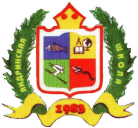                                  ОКТЯБРЬСКИЙ   РАЙОН                                       Тюменская область                  Ханты-Мансийский  автономный округ-ЮграМуниципальное бюджетное  общеобразовательное  учреждение                «Андринская средняя общеобразовательная школа»ИТОГОВЫЙИНДИВИДУАЛЬНЫЙ  УЧЕБНЫЙ ПРОЕКТТема____________________________________Выполнил: ФИОУченик (ца) 10 класса Куратор проекта:ФИОРабота допущена к защите «___» ___________2022г.Подпись руководителя проекта ____________(________________)Пгт.Андра – 2022гПриложение 3Рекомендации к компьютерной презентации ИИП(уровень основного общего образования)Компьютерная презентация проектной работы не должна превышать 12 слайдов.Титульный лист презентации включает:Полное наименование образовательной организации;Сведения об авторе и руководителе проекта;Год разработки проекта.Текст слайдов должен быть информативным и содержать основную информацию по всем разделам проекта, расположенную в порядке представления каждого раздела. На слайде должно минимум текста.Слайды должны быть озаглавлены.Наглядность слайда может быть обеспечена при помощи анимации, цветовых эффектов, иллюстраций, графиков, схем, таблиц.Компьютерные презентации удобно создавать при помощи программы Microsoft Power Point.Приложение 4Пояснительная записка к проектуВведение, в котором необходимо: назвать тему проекта; сформулировать проблему проекта, которую ты решал, создавая свой проект, показать, чем она интересна и важна не только для тебя, но и для других; рассказать, в чем состоит цель твоего проекта, чего ты добился в результате работы, обосновать, что, достигнув цели проекта, ты решил проблему проекта;указать, какой ты сделал проектный продукт, показать связь между темой, проблемой, целью и продуктом твоего проекта; дать развернутый, детализированный план работы над проектом с указанием всех основных этапов и всех более мелких шагов внутри каждого этапа, ожидаемых результатов каждого этапа, сроков выполнения каждого этапа. Во введении необходимо выделить жирным шрифтом слова: тема, цель, проблема, гипотеза (в тех проектах, где она есть), проектный продукт, план.  Основная часть. В основной части следует показать, какое решение проблемы проекта ты нашел и как воплотил его в проектном продукте; привести описание хода своей работы над проектом, в том числе обосновать все принятые тобою решения и возникшие у тебя идеи, все ресурсы, которые ты использовал в своей работе. Материалы, из которых ты создал проектный продукт; люди, которые тебе помогали, в том числе ребята, принимавшие участие в твоих опросах, классных часах, уроках и т.д.; информация, которой ты пользовался, и где ты ее добывал – все это ресурсы твоей проектной работы. Кроме того, в основной части можно показать свою точку зрения на проблему проекта и обосновать ее, ссылаясь на собственные исследования, наблюдения, опыты, опросы, анализ найденной тобой информации, мнения специалистов.  Заключение В заключении надо: проанализировать все твои усилия по достижению цели проекта (что было самым трудным и самым легким, что было наиболее интересным и запоминающимся, чему ты научился в ходе работы над проектом, как изменились твои взгляды и т.п.); оценить результат своего проекта (что у тебя получилось или не получилось и почему; удалось ли тебе добиться того, что ты запланировал, когда начинал свой проект и почему, как бы ты стал действовать, чтобы не допустить ошибок, если бы начал свою работу заново); показать перспективы возможной дальнейшей работы по проблеме твоего проекта (что бы ты посоветовал тому, кого заинтересовала твоя работа и кто хочет продолжить разрабатывать ее дальше, исчерпан ли твой собственный интерес к проблеме проекта). Список использованных источников информации, где ты представишь: список использованных печатных источников в алфавитном порядке с указанием выходных данных книг и статей; адреса сайтов в Интернете, с которыми ты работал; ссылки на интервью, если ты брал их у специалистов (с указанием должности, места работы и ученого звания специалиста); фильмы, музейные экспозиции и прочее, если они являются источниками информации по твоему проекту. Приложение 5Примерный план выступления на защите проектаВведениеТема моего проекта …………………………………………………...Я выбрал эту тему, потому что ……………………………………....Цель моей работы – ……………………………………….....………..Проектным продуктом будет – .………………………………………Этот продукт поможет достичь цель проекта, так как ………План моей работы (указать время выполнения и перечислить все промежуточные этапы):Сбор информации (где и как искал информацию)……………………………………………Изготовление продукта (что и как делал)………………………………………………………Написание письменной части проекта (как это делал) ………….Основная частьЯ начал свою работу с того, что ………………………………………..Потом я приступил к ……………………………………………………….Я завершил работу тем, что……………………………………………...В ходе работы я столкнулся с такими проблемами………………….Чтобы справиться с возникшими проблемами, я……………………..Я отклонился от плана (указать, когда был нарушен график работы)……………План моей работы был нарушен, потому что………………………..В ходе работы я принял решение изменить проектный продукт, так  как………Но все же мне удалось достичь цели проекта, потому что………ЗаключениеЗакончив свой проект, я могу сказать, что не все из того, что было задумано, получилось, напримерЭто произошло, потому что …………………………………………….Если бы я начал работу заново, я бы …………………………………..В следующем году я, может быть, продолжу эту работу для того, чтобы………Я думаю, что я решил проблему своего проекта, так как ………..Работа над проектом показала мне………….Приложение 1к приказу от 379-од от 01.09.2020г.Тип проектаЦельПродукт проектаПрактико-ориентированный, социальныйРешение практических задач, повышение гражданской активности обучающихсяписьменная работа (эссе, реферат, аналитические материалы, обзорные материалы, отчёты о проведённых исследованиях, стендовый доклад, мультимедийный продукт и др.);художественная творческая работа (в области литературы, музыки, изобразительного искусства, экранных искусств), представленная в виде прозаического или стихотворного произведения, инсценировки, художественной декламации, исполнения музыкального произведения, компьютерной анимации и др.;материальный объект, макет, иное конструкторское изделие;отчётные материалы по социальному проекту, могут включать в себя как тексты, так и мультимедийные продукты.ИсследовательскийДоказательство или опровержение какой-то гипотезыписьменная работа (эссе, реферат, аналитические материалы, обзорные материалы, отчёты о проведённых исследованиях, стендовый доклад, мультимедийный продукт и др.);художественная творческая работа (в области литературы, музыки, изобразительного искусства, экранных искусств), представленная в виде прозаического или стихотворного произведения, инсценировки, художественной декламации, исполнения музыкального произведения, компьютерной анимации и др.;материальный объект, макет, иное конструкторское изделие;отчётные материалы по социальному проекту, могут включать в себя как тексты, так и мультимедийные продукты.ИнформационныйСбор информации о каком-либо объекте или явленииписьменная работа (эссе, реферат, аналитические материалы, обзорные материалы, отчёты о проведённых исследованиях, стендовый доклад, мультимедийный продукт и др.);художественная творческая работа (в области литературы, музыки, изобразительного искусства, экранных искусств), представленная в виде прозаического или стихотворного произведения, инсценировки, художественной декламации, исполнения музыкального произведения, компьютерной анимации и др.;материальный объект, макет, иное конструкторское изделие;отчётные материалы по социальному проекту, могут включать в себя как тексты, так и мультимедийные продукты.ТворческийСоздание творческого продуктаписьменная работа (эссе, реферат, аналитические материалы, обзорные материалы, отчёты о проведённых исследованиях, стендовый доклад, мультимедийный продукт и др.);художественная творческая работа (в области литературы, музыки, изобразительного искусства, экранных искусств), представленная в виде прозаического или стихотворного произведения, инсценировки, художественной декламации, исполнения музыкального произведения, компьютерной анимации и др.;материальный объект, макет, иное конструкторское изделие;отчётные материалы по социальному проекту, могут включать в себя как тексты, так и мультимедийные продукты.№Ф.И.О. обучающегосяТема проектаФ.И.О. куратора1. Способность к самостоятельному приобретению знаний и решению проблем1. Способность к самостоятельному приобретению знаний и решению проблем1. Способность к самостоятельному приобретению знаний и решению проблемКритерий 1.1. Поиск, отбор и адекватное использование информацииКритерий 1.1. Поиск, отбор и адекватное использование информацииБаллыРабота содержит незначительный объем подходящей информации из ограниченного числа однотипных источников Работа содержит незначительный объем подходящей информации из ограниченного числа однотипных источников 1Работа содержит достаточный объем подходящей информации из однотипных источниковРабота содержит достаточный объем подходящей информации из однотипных источников2Работа содержит достаточно полную информацию из разнообразных источников Работа содержит достаточно полную информацию из разнообразных источников 3Критерий 1.2. Постановка проблемыКритерий 1.2. Постановка проблемыБаллыПроблема сформулирована, выдвинута цель, но гипотеза отсутствует (для исследовательских проектов). План действий фрагментарный Проблема сформулирована, выдвинута цель, но гипотеза отсутствует (для исследовательских проектов). План действий фрагментарный 1Проблема сформулирована, обоснована, сформулирована цель, выдвинута гипотеза (для исследовательских проектов), но план действий по достижению цели не полныйПроблема сформулирована, обоснована, сформулирована цель, выдвинута гипотеза (для исследовательских проектов), но план действий по достижению цели не полный2Проблема сформулирована, обоснована, цель сформулирована, выдвинута гипотеза (для исследовательских проектов), дан подробный план действий по достижению цели или доказательству/опровержению гипотезыПроблема сформулирована, обоснована, цель сформулирована, выдвинута гипотеза (для исследовательских проектов), дан подробный план действий по достижению цели или доказательству/опровержению гипотезы3Критерий 1.3. Актуальность и значимость темы проектаКритерий 1.3. Актуальность и значимость темы проектаБаллыАктуальность темы проекта и ее значимость для ученика обозначены фрагментарно на уровне утверждений Актуальность темы проекта и ее значимость для ученика обозначены фрагментарно на уровне утверждений 1Актуальность темы проекта и ее значимость для ученика обозначены на уровне утверждений, приведены основанияАктуальность темы проекта и ее значимость для ученика обозначены на уровне утверждений, приведены основания2Актуальность темы проекта и ее значимость раскрыты и обоснованы исчерпывающе, тема имеет актуальность и значимость не только для ученика, но и для Школы, городаАктуальность темы проекта и ее значимость раскрыты и обоснованы исчерпывающе, тема имеет актуальность и значимость не только для ученика, но и для Школы, города3Критерий 1.4. Анализ хода работы, выводы и перспективыКритерий 1.4. Анализ хода работы, выводы и перспективыБаллыАнализ заменен кратким описанием хода и порядка работыАнализ заменен кратким описанием хода и порядка работы1Представлен развернутый обзор работы по достижению целей, заявленных в проектеПредставлен развернутый обзор работы по достижению целей, заявленных в проекте2Представлен исчерпывающий анализ ситуаций, складывавшихся в ходе работы, сделаны необходимые выводы, намечены перспективы работыПредставлен исчерпывающий анализ ситуаций, складывавшихся в ходе работы, сделаны необходимые выводы, намечены перспективы работы3Критерий 1.5. Личная заинтересованность автора, творческий подход к работеКритерий 1.5. Личная заинтересованность автора, творческий подход к работеБаллыРабота шаблонная. Автор проявил незначительный интерес к теме проекта, но не продемонстрировал самостоятельности в работе, не использовал возможности творческого подхода Работа шаблонная. Автор проявил незначительный интерес к теме проекта, но не продемонстрировал самостоятельности в работе, не использовал возможности творческого подхода 1Работа самостоятельная, демонстрирующая серьезную заинтересованность автора, предпринята попытка представить личный взгляд на тему проекта, применены элементы творчестваРабота самостоятельная, демонстрирующая серьезную заинтересованность автора, предпринята попытка представить личный взгляд на тему проекта, применены элементы творчества2Работа отличается творческим подходом, собственным оригинальным отношением автора к идее проекта Работа отличается творческим подходом, собственным оригинальным отношением автора к идее проекта 3Критерий 1.6. Полезность и востребованность продуктаКритерий 1.6. Полезность и востребованность продуктабаллыПроектный продукт полезен после доработки, круг лиц, которыми он может быть востребован, указан неявноПроектный продукт полезен после доработки, круг лиц, которыми он может быть востребован, указан неявно1Проектный продукт полезен, круг лиц, которыми он может быть востребован указан. Названы потенциальные потребители и области использования продуктаПроектный продукт полезен, круг лиц, которыми он может быть востребован указан. Названы потенциальные потребители и области использования продукта2Продукт полезен. Указан круг лиц, которыми он будет востребован. Сформулированы рекомендации по использованию полученного продукта, спланированы действия по его продвижениюПродукт полезен. Указан круг лиц, которыми он будет востребован. Сформулированы рекомендации по использованию полученного продукта, спланированы действия по его продвижению32. Сформированность предметных знаний и способов действий2. Сформированность предметных знаний и способов действий2. Сформированность предметных знаний и способов действийКритерий 2.1. Соответствие выбранных способов работы цели и содержанию проекта Критерий 2.1. Соответствие выбранных способов работы цели и содержанию проекта БаллыЧасть используемых способов работы не соответствует теме и цели проекта, цели могут быть до конца не достигнутыЧасть используемых способов работы не соответствует теме и цели проекта, цели могут быть до конца не достигнуты1Использованные способы работы соответствуют теме и цели проекта, но являются недостаточными Использованные способы работы соответствуют теме и цели проекта, но являются недостаточными 2Способы работы достаточны и использованы уместно и эффективно, цели проекта достигнутыСпособы работы достаточны и использованы уместно и эффективно, цели проекта достигнуты3Критерий 2.2. Глубина раскрытия темы проектаКритерий 2.2. Глубина раскрытия темы проектаБаллыТема проекта раскрыта фрагментарноТема проекта раскрыта фрагментарно1Тема проекта раскрыта, автор показал знание темы в рамках школьной программыТема проекта раскрыта, автор показал знание темы в рамках школьной программы2Тема проекта раскрыта исчерпывающе, автор продемонстрировал глубокие знания, выходящие за рамки школьной программыТема проекта раскрыта исчерпывающе, автор продемонстрировал глубокие знания, выходящие за рамки школьной программы3Критерий 2.3. Качество проектного продуктаКритерий 2.3. Качество проектного продуктаБаллыПроектный продукт не соответствует большинству требований качества (эстетика, удобство использования, соответствие заявленным целям)Проектный продукт не соответствует большинству требований качества (эстетика, удобство использования, соответствие заявленным целям)1Продукт не полностью соответствует требованиям качестваПродукт не полностью соответствует требованиям качества2Продукт полностью соответствует требованиям качества (эстетичен, удобен в использовании, соответствует заявленным целям)Продукт полностью соответствует требованиям качества (эстетичен, удобен в использовании, соответствует заявленным целям)3Критерий 2.4. Использование средств наглядности, технических средствКритерий 2.4. Использование средств наглядности, технических средствБаллыСредства наглядности, в т.ч. ТСО, используются фрагментарно, не выдержаны основные требования к дизайну презентацииСредства наглядности, в т.ч. ТСО, используются фрагментарно, не выдержаны основные требования к дизайну презентации1Средства наглядности, в т.ч. ТСО, используются, выдержаны основные требования к дизайну презентации, отсутствует логика подачи материала, нет согласованности между презентацией и текстом доклада Средства наглядности, в т.ч. ТСО, используются, выдержаны основные требования к дизайну презентации, отсутствует логика подачи материала, нет согласованности между презентацией и текстом доклада 2Средства наглядности, в т.ч. ТСО, используются, выдержаны основные требования к дизайну презентации, подача материала логична, презентация и текст доклада полностью согласованыСредства наглядности, в т.ч. ТСО, используются, выдержаны основные требования к дизайну презентации, подача материала логична, презентация и текст доклада полностью согласованы33. Сформированность регулятивных действий3. Сформированность регулятивных действий3. Сформированность регулятивных действийКритерий 3.1. Соответствие требованиям оформления письменной частиКритерий 3.1. Соответствие требованиям оформления письменной частиБаллыПредприняты попытки оформить работу в соответствии с установленными правилами, придать ей соответствующую структуруПредприняты попытки оформить работу в соответствии с установленными правилами, придать ей соответствующую структуру1Письменная часть работы оформлена с опорой на установленные правилами порядок и четкую структуру, допущены незначительные ошибки в оформленииПисьменная часть работы оформлена с опорой на установленные правилами порядок и четкую структуру, допущены незначительные ошибки в оформлении2Работа отличается четким и грамотным оформлением в точном соответствии с установленными правиламиРабота отличается четким и грамотным оформлением в точном соответствии с установленными правилами3Критерий 3.2. Постановка цели, планирование путей ее достиженияКритерий 3.2. Постановка цели, планирование путей ее достиженияБаллыЦель сформулирована, обоснована, дан схематичный план ее достиженияЦель сформулирована, обоснована, дан схематичный план ее достижения1Цель сформулирована, обоснована, планирование деятельности соотносится с собственным жизненным опытом, задачи реализуются последовательноЦель сформулирована, обоснована, планирование деятельности соотносится с собственным жизненным опытом, задачи реализуются последовательно2Цель сформулирована, четко обоснована, дан подробный план ее достижения, самостоятельно осуществляет контроль и коррекцию деятельностиЦель сформулирована, четко обоснована, дан подробный план ее достижения, самостоятельно осуществляет контроль и коррекцию деятельности3Критерий 3.3. Сценарий защиты (логика изложения), грамотное построение докладаБаллыБаллыТема и содержание проекта раскрыты фрагментарно, дано сравнение ожидаемого и полученного результатов11Тема и содержание проекта раскрыты, представлен развернутый обзор работыпо достижению целей, заявленных в проекте22Тема и содержание проекта раскрыты. Представлен анализ ситуаций, складывавшихся в ходе работы, сделаны необходимые выводы, намечены перспективы работы33Критерий 3.4. Соблюдение регламента защиты (не более 6–8 мин.) и степень воздействия на аудиториюБаллыБаллыМатериал изложен с учетом регламента, однако автору не удалось заинтересовать аудиторию11Автору удалось вызвать интерес аудитории, но он вышел за рамки регламента22Автору удалось вызвать интерес аудитории и уложиться в регламент334. Сформированность коммуникативных действий4. Сформированность коммуникативных действий4. Сформированность коммуникативных действийКритерий 4.1. Четкость и точность, убедительность и лаконичностьБаллыБаллыСодержание всех элементов выступления дает представление о проекте; присутствует культура речи, наблюдаются немотивированные отступления от заявленной темы в ходе выступления11Содержание всех элементов выступления дает представление о проекте; присутствует культура речи, немотивированные отступления от заявленной темы входе выступления отсутствуют22Содержание всех элементов выступления дает представление о проекте; наблюдается правильность речи; точность устной и письменной речи; четкость речи, лаконизм, немотивированные отступления от заявленной темы в ходе выступления отсутствуют33Критерий 4.2. Умение отвечать на вопросы, умение защищать свою точку зренияБаллыБаллыОтветы на поставленные вопросы однословные, неуверенные. Автор не можетзащищать свою точку зрения11Автор уверенно отвечает на поставленные вопросы, но не до конца обосновывает свою точку зрения22Автор проявляет хорошее владение материалом, уверенно отвечает на поставленные вопросы, доказательно и развернуто обосновывает свою точку зрения33Низкий уровеньотметка «неудовлетворительно»0 - 23 первичных балловБазовый уровень отметка «удовлетворительно»24 - 33 первичных балловПовышенный уровеньотметка «хорошо»34 - 40 первичных балловПовышенный уровеньотметка «отлично»41 – 48 первичных баллов